Decomposing 10 into Parts Behaviours/StrategiesDecomposing 10 into Parts Behaviours/StrategiesDecomposing 10 into Parts Behaviours/StrategiesStudent selects counters randomly todecompose 10 into parts.Student decomposes 10 into parts, but countsthree times to confirm how many.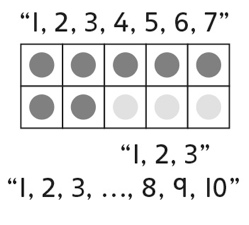 Student decomposes 10 into parts, but removesall counters and starts again to find a new way.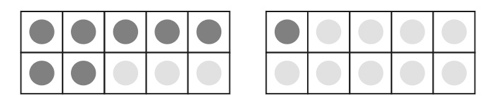 Observations/DocumentationObservations/DocumentationObservations/DocumentationStudent decomposes 10 into parts, but does not find all the ways.Student finds many ways to decompose 10 into parts, but does not consider 0 and 10.Student uses patterns to systematically find allways to decompose 10 into parts.Observations/DocumentationObservations/DocumentationObservations/Documentation